Term 2 - 2022AGRICULTURE (MARKING SCHEME PAPER II)FORM FOURTIME:2 ½ HRSSECTION A: (30 MARKS)	Answer all questions in this section in the spaces provided.1.	Name three meat breeds of sheep.					      (3 x ½ marks)Dorper.		Blackhead Persian.Red Maasai Sheep.2.	List two methods of identifying pigs.					(2 x ½ )Ear notching.Ear tagging.3.	Differentiate between oestrus cycle and heat period.		(mark as whole 1mark)Oestrus cycle is the period between two successive heat periods in animals while heat period is the time When a female animal is ready to accept mating to take place.4.	State three qualities of marketable eggs.			 ((Any 3 x ½ )1½mks)Smooth shellOval shapeMedium weightHard shellClean eggsFree from cracks5.	Name any four notifiable diseases in livestock. 			(Any 4 x ½ ) (2mks)New castleRinderpestAnthrax GumboroFoot and mouth.6. State four factors that affect maintenance ration required by an animal. ( 4 x ½ ) (2mks)Body size/weight of the animalAge of the animal ie young animal require more than old animal.Animal’s activities.Level of production where higher produces need more for maintenance their low produces. 7.	Give a reason why ruminant animals are able to digest grass.	(1 mark)They have micro-organisms/bacteria in the rumen which help to breakdown cellulose.8.	Give the difference in meaning of the following terms as used in livestock health.	(a)	Quarantine and Isolation									Quarantine.									Laws by the government banning movement of livestock and their products into and out of an area during the period of an outbreak of a notifiable or highly contagious and infectious disease. Isolation.									Separating and confining a sick animal from the rest of the herd to prevent                            spread of a highly  contagious disease(Mark as a whole)	(b)	Zoonotic and notifiable diseases 						(1 mark)Zoonotic  A disease that can be transmitted from livestock to humans and vice versa Notifiable - highly contagious and infectious disease whose outbreak should be reported to the authority. (Mark as a whole)9.	Give four reasons for feeding calves with colostrum.		(4 x ½ ) (2 marks)Highly digestibleHighly nutritiveHighly laxative/purgative cleans the systemContain antibodies10.	Differentiate between cropping and harvesting in fish production.	(1 mark)Cropping is the removal of fish of marketable size from the pond while harvesting is the removal of all the fish from the pond.11.	State four major routes of administering vaccines in day old chicks.   (4 x ½ ) NostrilsMouthEyesUnder the skin (sub cutaneous)12. Give two reasons for feeding bees					(Any 2 x ½ ) (1mk)When there are new coloniesDuring drought conditionsTo encourage multiplication13.	Name the vectors for each of the following livestock diseases.                  (2 marks)East coast fever… Brown ear tick ( Rhipicephalus appendiculatus)Rift valley fever… Culex mosquito/Aedes mosquitoTrypanosomiasis… Tsetse flyNairobi sheep disease Brown ear tick ( Rhipicephalus appendiculatus14. (a) Name the tools used in                                                                              ( 2 marks)(i) Cutting curves on thin wood	 Coping saw                                                                                                       (ii)Measuring the inner diameter of a circular object/surface 	Inside calipers(iii)Cutting thin sheets of metal 	Tinsnips(iv)Tightening wires during fencing 	Wire strainerb) State two care and maintenance practices of masonry tools and equipment.   (1 mark)Tools should be cleaned after use                                                                   (Any 2 x ½ )Part like hack-saw blades should be replaced regularlyHandles should be replaced when brokenAll moving parts like nuts and wheels should be lubricated regularly to reduce frictionWhen cutting metal, a coolant oil should be used to increase grip15.	State two ways in which proper feeding contributes to disease control in livestock.												(2 x ½ )It helps in preventing nutritional deficiency diseases.It increases ability to resist diseases.16.	Outline four factors which would be considered when culling layers.     (Any 4 x ½ )   (2 marks)Poor layers/producerscannibalsOld chickenCombs, wattles & vents become shriveledHaving dull feathersEgg eatersBreast bones become hardBody and vent changes colour from white to yellowWidth between pelvic bones becomes narrow 2-3 fingers can’t fit in between17.	a. What is parasitism? 								(½ mark)An association between 2 organisms in which one is called a parasite derives all its nutrients from the other one a host without benefiting the host.b. Name one parasite of bees.                                                                          (½ mark)	Ants, wax moth, Bee louse, Honey Badger           Give any four harmful effects of lice on livestock.		(Any 4 x ½ ) (2mks)Poor feeding leading to emaciation.Loss of production in bird.Cause irritation to the animal leading to animal rubbing itself against objectsAnaemia in poultryDeath due to heavy infestation.           18.  Name two methods used in ration computation.		(Any 2 x ½ ) (1mark)Trial and error.Pearson’s square method. Linear programming	SECTION B: (20 MARKS)	Answer all questions in this section in the spaces provided.19.	Below is a diagram of a bee hive.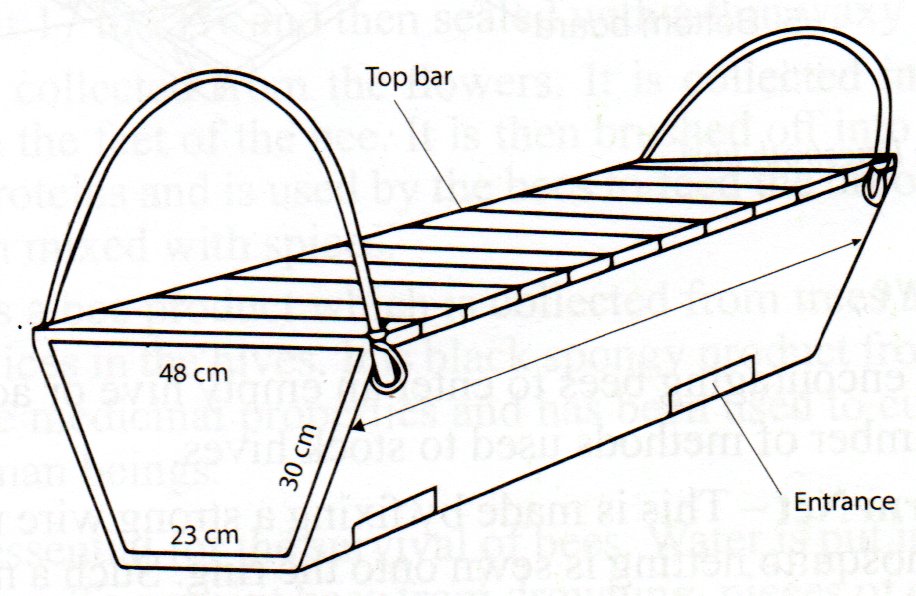 Identify the type of hive above. 							(1mk)Kenya Top bar hive.Give three advantages of using this type of hive on the farm. 		(3mks)Honey combs can be removed without disturbing the brood.The top bar can be removed for inspection of the combs and replaced.High quality honey is as if is harvested without brood combs.It is easy to construct and repair.It is cheap to build and it does not require expensive equipment to extract honey.									(3X1=3mks)State any three reasons why bees swarm. 						(3mks)Shortage of food and water in the surrounding.Dampness and bad smell.Sick or infertile queen.Overcrowding in the hive.Damage of brood combs.Outbreak of diseases and parasites.				(3x1= 3mks)20. The following diagram illustrate symptoms of a disease in poultry.  Study it carefully and answer the question that follows.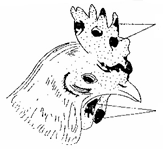 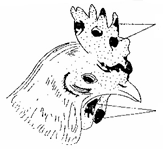 	(a)	Identify:	(i)	The disease.						(½ mark)Fowl pox/Avian pox.				(ii)	The causal organism.					(½ mark)					Virus/Avian pox virus	(b)	State two other symptoms of the disease apart from lesion.		(2 marks)There is watery discharge through eyes and nose in early stage of infection.There is difficulty in breathing and swallowing.The bird is emaciated and this may cause death.Dullness.Loss of appetite.	(c)	State two control measures for the disease.				(2 marks)Isolation of the affected birds.Removal and killing of all affected birds.The remaining healthy birds should be vaccinated.Observe hygiene in poultry house.21.	 (a)Explain the reasons for the behavior of chicks in the above diagrams (4 marks) A—Correct temperature in the brooder.           B—Very cold brooder.           C—Very hot brooder.           D—Draught /cold wind from the right side of the brooder.    		(4x1)= 4 marks)   (b)	Give two other signs the chick will show other than the ones you have given in( a) above.(1 mark)- Spread  wings .        - Open beaks /panting/grasping.        - Drinking a lot of water.        - Making a lot of noise.22.	.a)  Name the tools.								(2 marks)A      Open-end spannerB      Rig spannerC     Adjustable spannerW   BurdizzoState the functional differences between tools K and W. (1mark)K- Expands rubber ring to facilitate to facilitate closed castration, docking and dehorningW- used for closed castration in bull calves, rams and Billy goatsc).Advantage of tool C,   over tool A and B- Tool C, can be used to open and tighten nuts and bolts of deferent sizes while A  and B can only be used to open or tighten nuts and bolts of specific sizes.d) Common maintenance of tool C and W- Lubricating/oiling moving parts	SECTION C: (40 MARKS)	Answer any two questions from the section.23.	a) Describe trypanosomiasis disease under the following sub-headings.i)  Causal organism								(1 Mk) 	Typanosoma (spp)/ii) Animals attacked cattle SheepGoatsPigs Horsesiii)  Symptoms of attacked animals					(Any 5x1 ) (5 Mks)high temperature or feverThe animal is observed to be dullLoss of appetiteGeneral weakness of the bodyLachrimation which leads to blindnessDiarrhea Rough coat sometimes no hair and cracked skinSwelling of parts of the bellyMilk production decreasesLoss of hair at tail and AnemiaAbortion may occur in pregnant females due to high body iv. 	Control measures 							(3 Mks)Treating animals with trypanocidal drugs. Effective  vector (Tsetse flies)control Confinement of wild animals in game parks. b) Describe five control measures for cannibalism in poultry		(5 Mks)-Control external parasiteskeep birds busy by hanging green leaves or vegetables in the housefeed the birds on a balanced dietprovide adequate floor spaceprovide adequate laying nestsprovide dim lights in the brooderkeep birds as per age groupdebeak hens which peck others (c) Explain the procedure in establishment of foundation in farm buildings (5mks)Clear the vegetationLevel the site if sloppyMeasure the width of the foundation by peggingDig to remove all the loose soil to the basement rockPlace concrete of 1:2:4 or 1:3:6 at the flowCompact the concreteLay the foundation stones and construct up to 15cm above the ground  (5 mks)24. a)  Functions of parts of a plunge dip 	-  Holding yard –Holds animals before dipping                                     - has concrete floor to remove mud from hooves              -  Footbath   - removes mud from hooves     		       		 -  controls foot rot	-  Jump – Allows animals to jump into the dip one at a time – Forces the animal to slide and Plunge into the dip wash              -   Dip tank - immersion of animals in dip wash containing an a caricide 	-  Exit steps – Allows animals to come out of the dip wash slowly  	-  Draining race – Allows the dip wash to drip from the animals and flow back to the dip tank	-  Drying yard – Temporarily retains the animal thus avoiding pasture contamination and allows animals to be released at the same time	-  Silt trap outlet – Traps mud/dung/silt from the dip wash before it flows back into the dip tank	-  Water tank – storing water for dipping purposes/cleaning the dip and preparing fresh       	    acaricide solution.Shelter/Roof – Reduce the loss of acaricide/dip wash through evaporation and to avoid dilution of dip wash by rain water.  Collects rain water into the water tank.Waste pit- Damping site for sediments from the dip tank.        b)- signs of parturition in cattleRestlessnessEnlarged /swollen vulvaclear mucus discharge from vulvaFull and distended udderSlackening of the pelvic muscles/relaxing of the hips musclesThick milky fluid (colostrum) from teatsAppearing and bursting of the water bag/sacLoss of appetite Isolating from others						       (5x1)c)  Maintenance practices of a fish pond    - Clearing the bush/vegetation around the pond    - Cleaning the pond   -  Desilting/removing the silt   - Planting grass on the dyke   - Repairing worn out parts/dykes   - Maintain the water level.   -  Fertilize the pond   - Fencing								(5x1)         d)     Factors considered when selecting livestock for breeding 	- Age – select young animals	- Level of performance – select animals with the highest production level/high                 Performers or yielders.              -. Physical fitness – animals selected should be free from physical deformities/defects       		    e.g limping, mono-eyed		-  Health – Select healthy animals/animal selected should be health		- Body conformation – Animals selected should have proper body conformation                       eg dairy cow to be wedge shaped with a large udder.		- Temperament/behavior – select animals with good temperament/behavior		- Quality of products – select animals that give good quality products		- Mothering ability – animals selected should have good mothering ability		- Adaptability – animals selected should be well adapted to local conditions.		 - Prolificacy – selected animals that are highly prolific		- Fertility – selected animals that are fertileDescribe the management of a sow during parturition.	(10 marks)Deworm 7-10 days before parturition/spray the sow against external parasites/wash its body withsoap and water.Take the sow to the farrowing pen at least 5-7 days before the expected date of parturition.Clean and disinfect the farrowing pen Provide creep area.Feed the sow entirely on bran.Provide clean bedding materials in the farrowing pen.Do not interfere but watch from a distance during farrowing.Assist where necessary.Ensure piglets are breathing.Perform artificial respiration.Ensure piglets are safe from being cannibalized by the sow.Tie, cut and disinfect the navel cord of the piglet.Weigh each piglet and record the birth weight.Remove and dispose off the after birth/any piglet born dead (still births).Put piglets in a warm place.Ensure piglets suckle colostrum.Get rid of excess piglets. Provide plenty of clean water after parturition.Feed the sow generously.					(Any 10 x 1 = 10 marks)Describe the lifecycle of a three host tick.				(7 marks)Adult tick lay eggs on the ground.				Eggs hatch into larvae on the ground.Larvae mount onto the first host.Larvae on host one feed to full engorgement and drop down.Nymphs mount second host suck blood until engorges.Nymphs drop down.Nymphs moults into adults.Adults mount third host, suck blood to full engorgement.Adults drop down to repeat cycle.						(1 x 7 = 7 marks)Outline three effects of endo-parasites to the host animals	(3mks) They suck blood leading to anaemiaThey deprives the host of its foodThey damage internal organs like liverCause obstruction of bile duct and alimentary canal	